Okresní kolo v požárním sportuDne 2. 6. 2024 proběhlo Okresní kolo v Požárním sportu na stadionu v Nové Pace. Díky nepříznivému počasí probíhalo OK na dvou místech. Královská disciplína požární útoky proběhly na umělém povrchu za zimním stadionem. Ostatní disciplíny probíhaly tradičně na stadionu. Do krajského kola v kategorii mužů postupují družstva SDH Slatiny a SDH Hlásná Lhota. V kategorii žen postupují družstva SDH Slatiny a SDH Dobrá Voda. Krajské kolo proběhne 16. 6. na hasičském stadionu Hradec Králové.Na závěr bychom rádi poděkovali všem sponzorům, kteří tuto akci podpořili a také městu Nová Paka, které nám poskytlo svůj stadion. Děkuji všem, kteří soutěžili, pomohli nebo se jiným způsobem zapojili do průběhu akce.Sponzoři akce: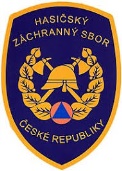 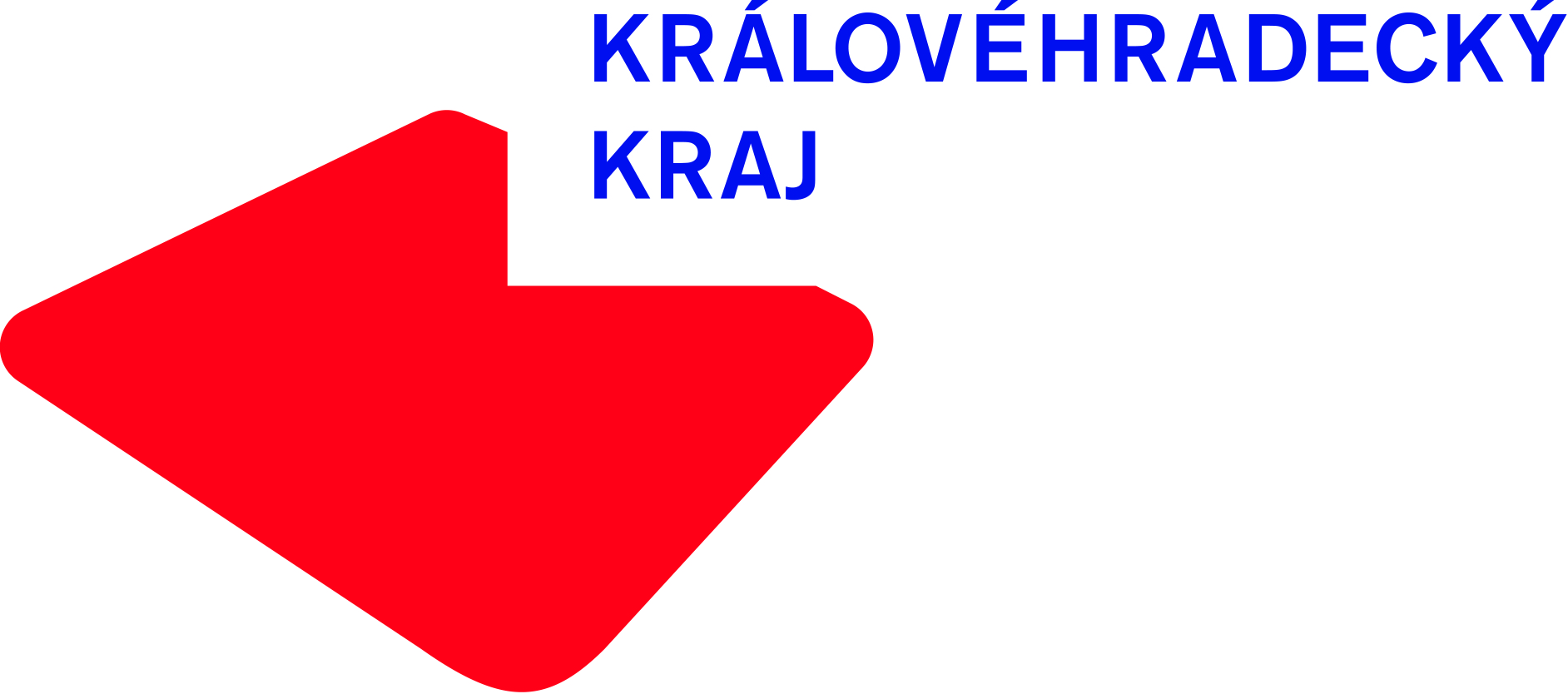    	Město Nová Paka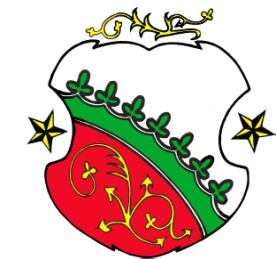 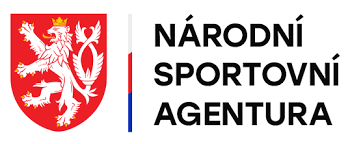 